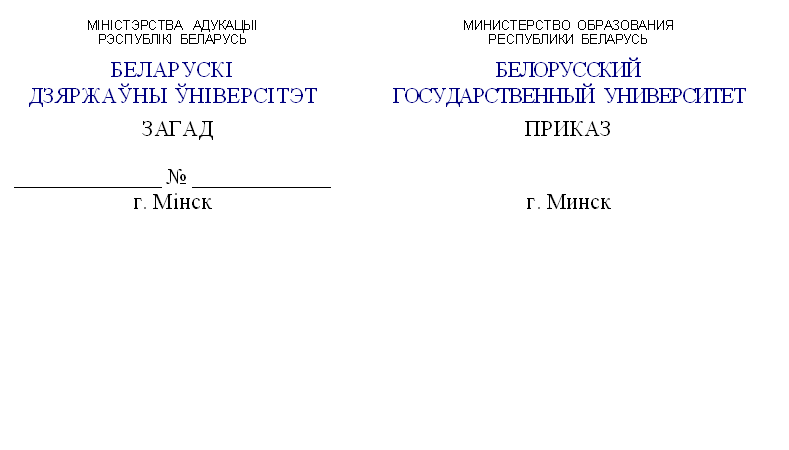   _____________ № ____________                       г.МинскОб утверждении Положения об организации аттестации лиц, не сдавших экзамены, зачеты, не прошедших иные формы контроля результатов учебной деятельности, предусмотренные учебно-программной документацией, и ликвидации академической разницы в учебных планах в Белорусском государственном университетеС целью дальнейшего совершенствования организации аттестации обучающихся при освоении содержания образовательных программ высшего образования I и II ступеней, образовательных программ переподготовки руководящих работников и специалистов, имеющих высшее образование, образовательных программ подготовки лиц к поступлению в учреждения образования Республики БеларусьПРИКАЗЫВАЮ:1. Утвердить Положение об организации аттестации лиц, не сдавших экзамены, зачеты, не прошедших иные формы контроля результатов учебной деятельности, предусмотренные учебно-программной документацией, и ликвидации академической разницы в учебных планах в Белорусском государственном университете в новой редакции (прилагается).2. Ввести в действие новую редакцию Положения об организации аттестации лиц, не сдавших экзамены, зачеты, не прошедших иные формы контроля результатов учебной деятельности, предусмотренные учебно-программной документацией, и ликвидации академической разницы в учебных планах в Белорусском государственном университете с 2020-2021 учебного года.3. Управлению организационной работы и документационного обеспечения (Черкасская Н.Б.) довести настоящий приказ до сведения руководителей структурных подразделений.4. Признать утратившим силу приказ ректора БГУ от 29.08.2018 № 490-ОД «Об организации аттестации лиц, не сдавших экзамены, зачеты, не прошедших иные формы контроля результатов учебной деятельности, предусмотренные учебными планами и учебными программами, и ликвидации академической разницы в учебных планах в Белорусском государственном университете».5. Контроль за исполнением настоящего приказа возложить на первого проректора Медведева Д.Г.	Ректор 							А.Д. Король 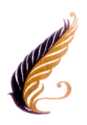 БЕЛОРУССКИЙ ГОСУДАРСТВЕННЫЙ УНИВЕРСИТЕТПОЛОЖЕНИЕоб организации аттестации лиц, не сдавших экзамены, зачеты, не прошедших иные формы контроля результатов учебной деятельности, предусмотренные учебно-программной документацией, и ликвидации академической разницы в учебных планах в Белорусском государственном университетеГЛАВА 1ОБЩИЕ ПОЛОЖЕНИЯНастоящее Положение разработано в целях усиления учебной дисциплины студентов, курсантов, слушателей (далее – обучающихся) с учетом статьи 59 Кодекса Республики Беларусь об образовании, постановления Министерства образования Республики Беларусь от 21.07.2011 № 99 «Об утверждении типовых форм договоров в сфере образования», а также с учетом Правил проведения аттестации студентов, курсантов, слушателей при освоении содержания образовательных программ высшего образования, утвержденных постановлением Министерства образования Республики Беларусь от 29.05.2012 № 53, Правил проведения аттестации слушателей, стажеров при освоении содержания образовательных программ дополнительного образования взрослых, утвержденных постановлением Министерства образования Республики Беларусь от 24.12.2013 № 135, и на основании заключенных договоров о подготовке специалиста с высшим образованием за счет средств республиканского бюджета, о подготовке специалиста с высшим образованием на платной основе, о подготовке магистра за счет средств республиканского бюджета, о подготовке магистра на платной основе, о переподготовке руководящего работника (специалиста) за счет средств республиканского (местного) бюджета, о переподготовке руководящего работника (специалиста) на платной основе, о подготовке лиц к поступлению в учреждения образования Республики Беларусь.Настоящее Положение регулирует порядок взимания платы с лиц, не сдавших экзамены, зачеты, не прошедших иные формы контроля результатов учебной деятельности, предусмотренные учебно-программной документацией, а также при ликвидации академической разницы в учебных планах при восстановлении для продолжения обучения, переводе со специальности (направления специальности) на специальность (направление специальности), другую форму получения образования, а также из других учреждений высшего образования.Действие настоящего Положения распространяется на всех обучающихся, осваивающих образовательные программы высшего образования I и II ступеней, образовательные программы переподготовки руководящих работников и специалистов, имеющих высшее образование, образовательные программы подготовки лиц к поступлению в учреждения образования Республики Беларусь всех форм получения образования, обучающихся как за счет средств республиканского (местного) бюджета, так и на условиях оплаты в Белорусском государственном университете (далее – БГУ).В данном положении используются следующие термины:академическая задолженность – это неудовлетворительные результаты текущей аттестации по одному или нескольким учебным дисциплинам (модулям), практике, курсовой работе (проекту), или неявка на текущую аттестацию при отсутствии уважительных причин;академическая разница – это перечень учебных дисциплин (модулей), практик, курсовых работ, подлежащих сдаче при восстановлении для продолжения обучения, переводе со специальности (направления специальности) на специальность (направление специальности), другую форму получения образования, а также из другого учреждения высшего образования, составленный на основе сравнения учебных планов.ГЛАВА 2ОСНОВАНИЯ ПРЕДОСТАВЛЕНИЯ И ПЕРЕЧЕНЬ ПЛАТНЫХ
ОБРАЗОВАТЕЛЬНЫХ УСЛУГОснованием для взимания платы за оказание образовательных услуг являются:повторное проведение различных форм контроля результатов учебной деятельности, предусмотренных учебно-программной документацией, перечисленные в п. 7 настоящего Положения, в том числе в случае неявки без документально подтвержденной уважительной причины или недопуска обучающегося к текущей или итоговой аттестации;ликвидация академической разницы в учебных планах.Уважительными причинами пропуска форм контроля результатов учебной деятельности, предусмотренных учебно-программной документацией, являются:болезнь обучающегося, подтвержденная соответствующим медицинским документом;заявление обучающегося на имя руководителя факультета, института, председателя ГЭК с объяснением причин неявки и просьбой считать эти причины уважительными (особые личные и семейные обстоятельства, транспортные происшествия и т. п.) с предоставлением подтверждающих документов с разрешительной визой руководителя факультета, института, председателя ГЭК;наличие разрешения на обучение по индивидуальному графику (с утвержденным индивидуальным учебным планом обучающегося), в том числе в случае направления обучающегося за границу;участие обучающегося в научном, общественном (культурном, спортивном) мероприятии (акции) с разрешения руководителя факультета, института или по просьбе соответствующей общественной организации с разрешающей визой руководителя факультета, института;иные обстоятельства непреодолимой силы.При аттестации лиц, не сдавших экзамены, зачеты, не прошедших иные формы контроля результатов учебной деятельности, предусмотренные учебно-программной документацией, и ликвидации академической разницы в учебных планах подлежат оплате следующие виды образовательных услуг, оказываемых в БГУ:при освоении образовательных программ высшего образования I ступени:прием экзамена (дифференцированного зачета) по дисциплине (модулю);прием зачета по дисциплине (модулю);руководство практикой и прием дифференцированного зачета по практике;прием дифференцированного зачета по практике;проведение и проверка контрольной работы для обучающихся заочной формы получения образования;проверка и прием контрольной работы для обучающихся заочной формы получения образования;руководство и прием защиты курсовой работы (курсового проекта);прием защиты курсовой работы (курсового проекта);прием государственного экзамена по специальности;руководство и прием защиты дипломной работы (дипломного проекта);прием защиты дипломной работы (дипломного проекта);иные виды образовательных услуг в соответствии с действующим законодательством Республики Беларусь;при освоении образовательных программ высшего образования II ступени:прием экзамена (дифференцированного зачета) по дисциплине (модулю);прием зачета по дисциплине (модулю);руководство и прием защиты курсовой работы (курсового проекта);прием защиты курсовой работы (курсового проекта);руководство практикой и прием дифференцированного зачета по практике;прием дифференцированного зачета по практике;прием кандидатского зачета (дифференцированного зачета) по общеобразовательной дисциплине;рецензирование реферата для допуска к кандидатскому экзамену;прием кандидатского экзамена;руководство и прием защиты магистерской диссертации;прием защиты магистерской диссертации;иные виды образовательных услуг в соответствии с действующим законодательством Республики Беларусь;при освоении образовательных программ переподготовки руководящих работников и специалистов, имеющих высшее образование:прием экзамена (дифференцированного зачета) по учебной дисциплине;прием зачета по дисциплине;руководство и прием защиты курсовой работы;прием защиты курсовой работы;проверка реферата;проведение собеседования;проведение и проверка контрольной работы;прохождение стажировки и защита отчета о стажировке;руководство и прием защиты дипломной работы (дипломного проекта);прием защиты дипломной работы (дипломного проекта);прием государственного (квалификационного) экзамена;иные виды образовательных услуг в соответствии с действующим законодательством Республики Беларусь;при освоении образовательных программ подготовки лиц к поступлению в учреждения образования Республики Беларусь:проведение и проверка контрольной работы;прием зачета;проведение, проверка (письменная часть) и прием (устная часть) экзамена по русскому языку как иностранному за I семестр;проведение, проверка (письменная часть) и прием (устная часть) выпускного экзамена по русскому языку как иностранному за II семестр;прием выпускного экзамена по специальной дисциплине учебного плана;иные виды образовательных услуг в соответствии с действующим законодательством Республики Беларусь.В случаях повторного проведения различных форм текущей и итоговой аттестации обучающегося каждая из них оплачивается отдельно.При ликвидации академической разницы первичное прохождение обучающимися различных форм контроля результатов учебной деятельности, предусмотренных учебно-программной документацией, оказывается на возмездной основе.При повторном проведении различных форм контроля результатов учебной деятельности, предусмотренных учебно-программной документацией (в том числе в ходе ликвидации академической разницы), обучающимся предоставляется право получения на возмездной основе следующего количества платных образовательных услуг:пересдача неудовлетворительной отметки, полученной на зачете (дифференцированном зачете), экзамене, при освоении образовательных программ высшего образования I ступени, образовательных программ переподготовки руководящих работников и специалистов, имеющих высшее образование, образовательных программ подготовки лиц к поступлению в учреждения образования Республики Беларусь – не более двух раз; образовательных программ высшего образования II ступени – не более одного раза;пересдача неудовлетворительной отметки по практике – не более одного раза при условии повторного прохождения практики;пересдача неудовлетворительной отметки, полученной на защите отчета по стажировке, при освоении образовательных программ переподготовки руководящих работников и специалистов, имеющих высшее образование, – не более двух раз;пересдача неудовлетворительной отметки, полученной на защите курсовой работы (курсового проекта), при освоении образовательных программ высшего образования I и II ступеней – не более одного раза, при освоении образовательных программ переподготовки руководящих работников и специалистов, имеющих высшее образование, – не более двух раз;пересдача неудовлетворительной отметки, полученной на защите контрольной работы, реферата, при проведении собеседования при освоении образовательных программ переподготовки руководящих работников и специалистов, имеющих высшее образование, и образовательных программ подготовки лиц к поступлению в учреждения образования Республики Беларусь – не более двух раз;пересдача неудовлетворительной отметки, полученной на выпускном экзамене по русскому языку как иностранному за I и II семестры, при освоении образовательных программ подготовки лиц к поступлению в учреждения образования Республики Беларусь – не более двух раз;повторная сдача государственного экзамена по специальности, в том числе в случае неявки без уважительной причины, – не более одного раза в течение трех лет после окончания БГУ, но не ранее чем через 10 месяцев в соответствии с графиком работы ГЭК;повторная сдача государственного (квалификационного) экзамена при освоении образовательных программ переподготовки руководящих работников и специалистов, имеющих высшее образование, в том числе в случае неявки без уважительной причины, – не более одного раза в период работы ГЭК по соответствующей специальности, но не позднее, чем через год;повторная сдача выпускного экзамена по специальной дисциплине учебного плана при освоении образовательных программ подготовки лиц к поступлению в учреждения образования Республики Беларусь – не более одного раза в течение месяца после проведения итоговой аттестации;повторная защита дипломной работы (дипломного проекта), в том числе в случае неявки без уважительной причины, при освоении образовательной программы высшего образования I ступени – в течение трех лет после окончания БГУ, но не ранее чем через 10 месяцев в соответствии с графиком работы ГЭК, при освоении образовательных программ переподготовки руководящих работников и специалистов, имеющих высшее образование, – не более одного раза в период работы ГЭК по соответствующей специальности, но не позднее, чем через год;повторная сдача кандидатского экзамена (кандидатского зачета), в том числе в случае неявки без уважительной причины, – не более одного раза после окончания сессии в течение учебного года;повторная защита магистерской диссертации, в том числе в случае неявки без уважительной причины, – не более одного раза в течение двух лет после окончания магистратуры БГУ, но не ранее чем через 10 месяцев в соответствии с графиком работы ГЭК.Расчет стоимости оказания образовательных услуг на возмездной основе осуществляется Главным управлением планирования, экономики и инвестиционной деятельности в соответствии с законодательством и оформляется приказом ректора на основании данных, предоставляемых по образовательным программам высшего образования I и II ступеней – Главным управлением образовательной деятельности, по образовательным программам переподготовки руководящих работников и специалистов, имеющих высшее образование, образовательным программам подготовки лиц к поступлению в учреждения образования Республики Беларусь – Институтом дополнительного образования, Республиканским институтом китаеведения им. Конфуция.Расчет стоимости осуществляется на основании норм времени для расчета объема учебной работы и основных видов учебно-методической, научно-исследовательской и других видов работ, выполняемых профессорско-преподавательским составом, в том числе по образовательным программам дополнительного образования, утвержденных приказом ректора БГУ на соответствующий учебный год.Главное управление бухгалтерского учета и финансов предоставляет в ОАО «Белинвестбанк» письмо о дополнении расшифровки платежей, принимаемых в рамках действующего договора по приему платежей от физических лиц. Для оплаты указанных платежей в системе ЕРИП Главное управление бухгалтерского учета и финансов готовит анкеты производителя услуг и передает их в Главное управление ЕРИП.ГЛАВА 3ПОРЯДОК ОПЛАТЫ ЛИКВИДАЦИИ АКАДЕМИЧЕСКОЙ ЗАДОЛЖЕННОСТИ ПО ТЕКУЩЕЙ АТТЕСТАЦИИ ИЛИ ПОВТОРНОГО ПРОХОЖДЕНИЯ ИТОГОВОЙ АТТЕСТАЦИИРуководитель факультета, института распоряжением по факультету (институту) устанавливает сроки проведения повторной текущей аттестации.Оплата образовательных услуг осуществляется обучающимся до момента оказания образовательной услуги.На основании утверждаемой приказом ректора стоимости образовательных услуг деканат (командование) факультета выставляет обучающемуся, имеющему академическую задолженность, квитанцию на оплату в электронном виде в информационной системе «Студенты».Предоставление обучающимся копии подтверждения об оплате либо информация о произведенном платеже в системе «Студенты» является основанием выписки ведомости на пересдачу (издания приказа о повторном прохождении практики).Оплата образовательных услуг при повторном прохождении итоговой аттестации осуществляется на основании договора, который заключается бывшим обучающимся по образовательным программам высшего образования I и II ступеней в Главном управлении образовательной деятельности, по образовательным программам переподготовки руководящих работников и специалистов, имеющих высшее образование, – в Институте дополнительного образования, Республиканском институте китаеведения им. Конфуция.ГЛАВА 4ПОРЯДОК ОПЛАТЫ ПРИ ЛИКВИДАЦИИ АКАДЕМИЧЕСКОЙ РАЗНИЦЫ В УЧЕБНЫХ ПЛАНАХПри восстановлении для продолжения обучения, переводе деканат (командование) факультета определяет академическую разницу на основании справки об обучении и действующего учебного плана по специальности.Главное управление образовательной деятельности на основании информации факультета об академической разнице заключает договор с обучающимся об оказании образовательных услуг, в котором в разделе «Особые условия» указывается стоимость платных образовательных услуг за восстановление (перевод), сдачу академической разницы.Деканат (командование) факультета выдает ведомость на ликвидацию академической разницы после оплаты полной стоимости за восстановление (перевод), сдачу академической разницы.